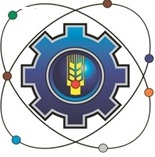 Министерство образования Московской областиГосударственное бюджетное профессиональное образовательное учреждение Московской области «Щелковский колледж»(ГБПОУ МО «Щелковский колледж»)РАБОЧАЯ ПРОГРАММА
 УП.04 Учебной  практики ( по профилю и специальности) профессионального модуля 04 ПМ.04. Организация контроля, наладки и подналадки в процессе работы и техническое обслуживание сборочного оборудования, в том числе в автоматизированном производстве программы подготовки специалистов среднего звенапо специальности 15.02.15 Технология металлообрабатывающегопроизводства  технического профиля   на базе основного общего образованияс получением среднего общего образованияРабочая программа учебной практики профессионального модуля ПМ.04 «Организация контроля, наладки и подналадки в процессе работы и техническое обслуживание сборочного оборудования, в том числе в автоматизированном производстве» разработана на основе Федерального государственного образовательного стандарта (далее - ФГОС) по специальности среднего профессионального образования (далее – СПО) 15.02.15Технология металлообрабатывающего производства, рабочей программы профессионального модуля и Положения о практике обучающихся, осваивающих основные профессиональные образовательные программы среднего профессионального образования, утвержденного приказом Министерства образования и науки РФ от 18.04.2013 № 291.Организация-разработчик:Государственное бюджетное профессиональное образовательное учреждение Московской области «Щелковский колледж» (ГБПОУ МО «Щелковский колледж»).Разработчик:___________________________________________________________________________И. О. Ф., должность, категория, ученая степень, звание.Рецензент ___________________________________________________________________________И. О. Ф., должность, категория,  ученая степень, звание, место работы.РАССМОТРЕНАпредметной (цикловой)комиссией___________________________________________________________________от «____»_______20____г.протокол № ____________Председатель ПЦК_____________ И.О. ФамилияКОНТРОЛЬ И ОЦЕНКА РЕЗУЛЬТАТОВ ОСВОЕНИЯПАСПОРТ РАБОЧЕЙ ПРОГРАММЫ УЧЕБНОЙ ПРАКТИКИПрофессионального модуля ПМ.04 Организация контроля, наладки и подналадки в процессе работы и техническое обслуживание сборочного оборудования, в том числе в автоматизированном производстве1.1. Область применения рабочей программыРабочая программа учебной практики (далее рабочая программа) является частью рабочей программы профессионального модуля и программы подготовки специалистов среднего звена (далее – ППССЗ) в соответствии с ФГОС по специальности СПО 15.02.15 Технология металлообрабатывающего производства (базовой подготовки) в части освоения основного вида деятельности (ВД):организовывать контроль, наладку и подналадку в процессе работы и техническое обслуживание сборочного оборудования, в том числе в автоматизированном производстве,и соответствующих профессиональных компетенций (ПК):Осуществлять диагностику неисправностей и отказов систем металлорежущего и аддитивного производственного оборудования в рамках своей компетенции для выбора методов и способов их устраненияОрганизовывать работы по устранению неполадок, отказов металлорежущего и аддитивного оборудования и ремонту станочных систем и технологических приспособлений из числа оборудования механического участка в рамках своей компетенции.Планировать работы по наладке, подналадке металлорежущего и аддитивного оборудования на основе технологической документации в соответствии с производственными задачами.Организовывать ресурсное обеспечение работ по наладке металлорежущего и аддитивного оборудования в соответствии с производственными задачами, в том числе с использованием SCADA систем.Контролировать качество работ по наладке, подналадке и техническому обслуживанию металлорежущего и аддитивного оборудования и соблюдение норм охраны труда и бережливого производства, в том числе с использованием SCADA систем.1.2. Цели и задачи учебной практики – требования к результатам освоения практики:Учебная практика профессионального модуля направлена на формирование у обучающихся умений, приобретение первоначального практического опыта и реализуетсярамках профессионального модуля программы подготовки специалистов среднего звена (ППССЗ) СПО по виду деятельности организовывать контроль, наладку и подналадку в процессе работы и техническоеобслуживание сборочного оборудования, в том числе в автоматизированном производстве,по специальности СПО 15.02.15 Технология металлообрабатывающего производства (базовой подготовки).ходе освоения программы учебной практики  студент должен:иметь практический опыт в:- диагностировании технического состояния эксплуатируемого сборочного оборудования;- определении отклонений от технических параметров работы оборудования сборочных производств; - регулировке режимов работы эксплуатируемого оборудования;- определении соответствия соединений и сформированных размерных цепей производственному заданию; - организации работ по устранению неисправности функционирования оборудования натехнологических позициях производственных участков;- выведении узлов и элементов сборочного оборудования в ремонт;- оформлении технической документации на проведение контроля, наладки, подналадки и4технического обслуживания оборудования;постановке производственных задач персоналу, осуществляющему наладку станков и оборудования в металлообработке;организации работ по ресурсному обеспечению технического обслуживания сборочного металлорежущего и аддитивного оборудования в соответствии с производственными задачами.уметь:обеспечивать безопасность работ по наладке, подналадке и техническому обслуживанию сборочного оборудования;оценивать точность функционирования сборочного оборудования на технологических позициях производственных участков;осуществлять оценку работоспособности и степени износа узлов и элементов сборочного оборудования;организовывать регулировку механических и электромеханических устройств сборочного оборудования;выполнять расчеты, связанные с наладкой работы сборочного оборудования.1.3. Количество часов на освоение рабочей программы учебной практики:всего –72 часа, недель – 2.РЕЗУЛЬТАТЫ ОСВОЕНИЯ ПРОГРАММЫ УЧЕБНОЙ ПРАКТИКИ Результатом освоения программы учебной практики профессионального модуля является формирование у обучающихся умений, приобретение первоначального практического опыта и овладение видом деятельности Организация контроля, наладки и подналадки в процессе работы и техническоеобслуживание	металлорежущего	и	аддитивного	оборудования,	в	том	числе	вавтоматизированном производстве в том числе профессиональными (ПК) и общими (ОК) компетенциями:56СТРУКТУРА И СОДЕРЖАНИЕ ПРАКТИКИ3.1. Тематический план учебной практики3.2. Содержание учебной практики профессионального модуля (ПМ)78УСЛОВИЯ РЕАЛИЗАЦИИ ПРОГРАММЫ УЧЕБНОЙ ПРАКТИКИ4.1. Требования к минимальному материально-техническому обеспечению практики Реализация программы учебной практики профессионального модуля предполагает наличие следующего оборудования:комплект деталей, инструментов, приспособлений;комплект бланков технологической документации;комплект учебно-методической документации;наглядные пособия (планшеты по технологии машиностроения). Технические средства обучения:компьютер;мультимедийное оборудование;измерительные инструменты;технологическая оснастка;модели геометрических тел;экран;стенды;металлообрабатывающее оборудование;-станки токарные, сверлильные, фрезерные, шлифовальные, зубообрабатывающие и другие;измерительные инструменты.4.2.Перечень документов, необходимых для проведения учебной практики Для проведения учебной практики необходима следующая документация:инструкция по охране труда;журнал инструктажа по технике безопасности при работе за компьютером.4.3. Учебно-методическое обеспечение практикиДля прохождения практики и формирования отчета по учебной практике обучающийся должен иметь:индивидуальное задание на практику;аттестационный лист;дневник практики;методические указания по прохождению учебной практики;инструкции и т.д.4.4. Информационное обеспечение обученияПеречень используемых учебных изданий, интернет- ресурсов, дополнительной литературыОсновные источники:Зубарев. Ю.М. Расчет и проектирование приспособлений в машиностроении: учебник,Лань, 2015 – 309 с.Маталин, А.А. Технология машиностроения: учебник, Лань,2016 - 512 с.Сигов А.С. Метрология, стандартизация и сертификация: учебник. – 2-е изд/Ю.И. Борисов, А.С. Сигов, В.И. Нефедов и др; под ред. Профессора А.С. Сигова. – М.: ФОРУМ:ИНФА-М, 2015 – 336 с.Черпаков Б.И., Альперович Т.А. «Металлорежущие станки» - Академия 2014. Дополнительные источники:1.Схиртладзе. А.Г. Проектирование металлообрабатывающих инструментов: учебное пособие, Лань,2015 – 2532.Метрология,   стандартизация   и   сертификация:   Стандартизация   основных   нормвзаимозаменяемости: учебное пособие,  Красноярск СибГТУ, 2014 – 159 с.93.Балла, О.М. Обработка деталей на станках с ЧПУ. Оборудование. Оснастка. Технология:учебное пособие, Лань,2015 – 365 с.Н.Н. Чернов «Техническое оборудование (металлорежущие станки)» - Феникс 2014;Л.И. Вереина, М.М. Краснов Справочник станочника – Академия 2008.Контрольно-измерительные приборы и инструменты: учебник для нач. проф. образования/ С.А. Зайцев, Д.Д. Грибанов, А.Н. Толстов, Р.В. Меркулов. – М.: Издательский центр «Академия», 2014. – 464 с.Марков Н.Н., Осипов В.В., Шабалина М.Б. Нормирование точности в машиностроении: учеб. для машиностроит. спец. вузов/ Под ред. Ю.М.8.Соломенцева. – 2-е изд., испр. и доп. – М.: Высш.шк.; Издательский центр «Академия»,2013. – 335 с.: ил.Багдасарова Т.А. Допуски и технические измерения: Контрольные материалы: учеб.пособие для нач. проф. образования/ Т.А. Багдасарова. – М.: Издательский центр«Академия», 2015. – 64 с.Никифоров А.Д. Метрология, стандартизация и сертификация: учеб пособие / А.Д. Никифоров, Т.А. Бакиев. – М.:Высш. Школа, 2013. -422 с.: ил.Л.И. Вереина, М.М. Краснов «Устройство металлорежущих станков» - Академия 2015Интернет ресурсы:http://ic-tm.ru/http://i-mash.ru/http://lib-bkm.ru/4.5. Общие требования к организации процесса прохождения учебной практики Перед прохождением учебной необходимым условием является изучение следующихдисциплин: «Метрология, стандартизация и сертификация», «Инженерная графика», «Технология машиностроения», «Информатика», «Процессы формообразования и инструменты», «Технология машиностроения», «Технологическое оборудование»,«Материаловедение», «Металловедение», «Оборудование машиностроительного производства».При прохождении практики студентам оказывается консультационная помощь.4.6. Кадровое обеспечение образовательного процессаТребования к квалификации педагогических кадров, осуществляющих руководство учебной практикойОрганизация и руководство учебной практикой осуществляется преподавателями дисциплин профессионального цикла и представителями организации по профилю подготовки выпускников.10КОНТРОЛЬ И ОЦЕНКА РЕЗУЛЬТАТОВ ОСВОЕНИЯ УЧЕБНОЙ ПРАКТИКИ11121314СОГЛАСОВАНОПредставители  работодателя:__________________________________________________«____»_____________20___ г.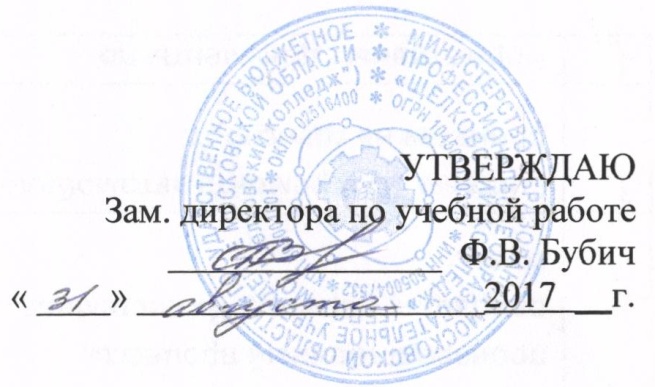 СОДЕРЖАНИЕстр.1.ПАСПОРТ РАБОЧЕЙ ПРОГРАММЫ УЧЕБНОЙ ПРАКТИКИ42.РЕЗУЛЬТАТЫ ОСВОЕНИЯ ПРОГРАММЫ УЧЕБНОЙ ПРАКТИКИ53.СТРУКТУРА И СОДЕРЖАНИЕ ПРОГРАММЫ УЧЕБНОЙ7ПРАКТИКИПРАКТИКИ4.УСЛОВИЯ РЕАЛИЗАЦИИ ПРОГРАММЫ УЧЕБНОЙ ПРАКТИКИ9УЧЕБНОЙ ПРАКТИКИ11КодНаименование результата обученияНаименование результата обученияНаименование результата обученияНаименование результата обученияОсуществлять    диагностику    неисправностей    и    отказов    системОсуществлять    диагностику    неисправностей    и    отказов    системОсуществлять    диагностику    неисправностей    и    отказов    системОсуществлять    диагностику    неисправностей    и    отказов    системОсуществлять    диагностику    неисправностей    и    отказов    системОсуществлять    диагностику    неисправностей    и    отказов    системПК 4.1металлорежущего  и  аддитивного  производственного  оборудования  вметаллорежущего  и  аддитивного  производственного  оборудования  вметаллорежущего  и  аддитивного  производственного  оборудования  вметаллорежущего  и  аддитивного  производственного  оборудования  вметаллорежущего  и  аддитивного  производственного  оборудования  вметаллорежущего  и  аддитивного  производственного  оборудования  врамках  своей   компетенции   для  выбора  методов  и   способов  ихрамках  своей   компетенции   для  выбора  методов  и   способов  ихрамках  своей   компетенции   для  выбора  методов  и   способов  ихрамках  своей   компетенции   для  выбора  методов  и   способов  ихрамках  своей   компетенции   для  выбора  методов  и   способов  ихрамках  своей   компетенции   для  выбора  методов  и   способов  ихустранения.Организовыватьработыпоустранениюнеполадок,отказовОрганизовыватьработыпоустранениюнеполадок,отказовОрганизовыватьработыпоустранениюнеполадок,отказовОрганизовыватьработыпоустранениюнеполадок,отказовОрганизовыватьработыпоустранениюнеполадок,отказовОрганизовыватьработыпоустранениюнеполадок,отказовПК 4.2металлорежущегои  аддитивного  оборудованияи  аддитивного  оборудованияи  ремонту  станочныхи  ремонту  станочныхи  ремонту  станочныхПК 4.2систем  и  технологических  приспособлений  из  числа  оборудованиясистем  и  технологических  приспособлений  из  числа  оборудованиясистем  и  технологических  приспособлений  из  числа  оборудованиясистем  и  технологических  приспособлений  из  числа  оборудованиясистем  и  технологических  приспособлений  из  числа  оборудованиясистем  и  технологических  приспособлений  из  числа  оборудованиясистем  и  технологических  приспособлений  из  числа  оборудованиясистем  и  технологических  приспособлений  из  числа  оборудованиясистем  и  технологических  приспособлений  из  числа  оборудованиясистем  и  технологических  приспособлений  из  числа  оборудованиясистем  и  технологических  приспособлений  из  числа  оборудованиясистем  и  технологических  приспособлений  из  числа  оборудованиямеханического участка в рамках своей компетенции.механического участка в рамках своей компетенции.механического участка в рамках своей компетенции.механического участка в рамках своей компетенции.Планировать  работы  по  наладке,  подналадке  металлорежущего  иПланировать  работы  по  наладке,  подналадке  металлорежущего  иПланировать  работы  по  наладке,  подналадке  металлорежущего  иПланировать  работы  по  наладке,  подналадке  металлорежущего  иПланировать  работы  по  наладке,  подналадке  металлорежущего  иПланировать  работы  по  наладке,  подналадке  металлорежущего  иПК 4.3аддитивного оборудования на основе технологической документации ваддитивного оборудования на основе технологической документации ваддитивного оборудования на основе технологической документации ваддитивного оборудования на основе технологической документации ваддитивного оборудования на основе технологической документации ваддитивного оборудования на основе технологической документации всоответствии с производственными задачами.соответствии с производственными задачами.соответствии с производственными задачами.ПК 4.4ОрганизовыватьресурсноеобеспечениеработпоналадкеПК 4.4металлорежущего   и   аддитивного   оборудования   в   соответствии   сметаллорежущего   и   аддитивного   оборудования   в   соответствии   сметаллорежущего   и   аддитивного   оборудования   в   соответствии   сметаллорежущего   и   аддитивного   оборудования   в   соответствии   сметаллорежущего   и   аддитивного   оборудования   в   соответствии   сметаллорежущего   и   аддитивного   оборудования   в   соответствии   сметаллорежущего   и   аддитивного   оборудования   в   соответствии   сметаллорежущего   и   аддитивного   оборудования   в   соответствии   сметаллорежущего   и   аддитивного   оборудования   в   соответствии   сметаллорежущего   и   аддитивного   оборудования   в   соответствии   сметаллорежущего   и   аддитивного   оборудования   в   соответствии   сметаллорежущего   и   аддитивного   оборудования   в   соответствии   спроизводственными  задачами,производственными  задачами,в  том  числе  с  использованием  SCADAв  том  числе  с  использованием  SCADAв  том  числе  с  использованием  SCADAв  том  числе  с  использованием  SCADAсистем.Контролировать качество работ по наладке, подналадке и техническомуПК 4.5обслуживанию   металлорежущего   и   аддитивного   оборудования   иПК 4.5соблюдение норм охраны труда и бережливого производства, в том числесоблюдение норм охраны труда и бережливого производства, в том числес использованием SCADA систем.ОК 1.Выбирать способы решения задач профессиональной деятельности,ОК 1.применительно к различным контекстамприменительно к различным контекстамОК 2.Осуществлять поиск, анализ и интерпретацию информации, необходимойОК 2.для выполнения задач профессиональной деятельностидля выполнения задач профессиональной деятельностиОК 3.Планировать и реализовывать собственное профессиональное иОК 3.личностное развитиеличностное развитиеОК 4.Работать в коллективе и команде, эффективно взаимодействовать сОК 4.коллегами, руководством, клиентамиколлегами, руководством, клиентамиОК 5.Осуществлять устную и письменную коммуникацию на государственномОК 5.языке с учетом особенностей социального и культурного контекстаязыке с учетом особенностей социального и культурного контекстаОК 6.Проявлять гражданско-патриотическую позицию, демонстрироватьОК 6.осознанное поведение на основе общечеловеческих ценностейосознанное поведение на основе общечеловеческих ценностейОК 7.Содействовать сохранению окружающей среды, ресурсосбережению,ОК 7.эффективно действовать в чрезвычайных ситуацияхэффективно действовать в чрезвычайных ситуацияхИспользовать средства физической культуры для сохранения иОК 8.укрепления здоровья в процессе профессиональной деятельности иподдержание необходимого уровня физической подготовленностиОК 9.Использовать информационные технологии в профессиональнойОК 9.деятельностидеятельностиОК 10.Пользоваться профессиональной документацией на государственном иОК 10.иностранном языкеиностранном языкеОК 11.Планировать предпринимательскую деятельность в профессиональнойОК 11.сфересфереВсего часовКоды(макс. учебная нагрузка и(макс. учебная нагрузка иКодыпрактики)профессиональныхВиды выполняемых работпрактики)профессиональныхВиды выполняемых работкомпетенцийКол-во часовКол-воКол-во часовнедельнедель1234ПК 4.1.– ПК 4.5Вид работ 1 Выбор методов наладки и подналадки сборочного оборудования361Вид работ 2  Изучение порядка организации ресурсного обеспечения работ при361наладке сборочного оборудования с применением SCADA системВсего:722Вид работ 1СодержаниеСодержание36Выбор  методов  наладки  иВыбор  методов  наладки  и1Выбор метода по наладке и подналадке сборочного оборудованияподналадкисборочногооборудования2Определение последовательности проведения наладочных и подналадочных работОпределение последовательности проведения наладочных и подналадочных работсборочного оборудованияВид работ 2СодержаниеСодержание36Изучение порядкаИзучение порядкаИзучение порядкаИзучение порядка1Определение потребности в ресурсах при наладке сборочного оборудованияОпределение потребности в ресурсах при наладке сборочного оборудованияорганизации ресурсногоорганизации ресурсного1Определение потребности в ресурсах при наладке сборочного оборудованияОпределение потребности в ресурсах при наладке сборочного оборудованияорганизации ресурсногоорганизации ресурсногообеспечения работ приобеспечения работ при2Организация ресурсного обеспечения работы по наладке с применением SCADA-Организация ресурсного обеспечения работы по наладке с применением SCADA-наладке сборочногоналадке сборочногосистемы.   Овладение   навыком   ручной   сварки   при   ремонтесборочногооборудования соборудованияприменением SCADAсистемВсего72РезультатыРезультатыРезультатыОсновные показатели оценкиОсновные показатели оценкиОсновные показатели оценкиОсновные показатели оценкиОсновные показатели оценкиОсновные показатели оценкиОсновные показатели оценкиРезультатыРезультатыРезультатырезультатарезультатарезультатарезультатарезультатарезультата(освоенные профессиональные(освоенные профессиональные(освоенные профессиональные(освоенные профессиональные(освоенные профессиональные(освоенные профессиональные(освоенные профессиональныекомпетенции)компетенции)компетенции)ПК4.1ОсуществлятьОсуществлятьОсуществлятьдиагностикудиагностикудиагностикуПроводитПроводитдиагностикудиагностикудиагностикунеисправностейнеисправностейнеисправностейинеисправностей и отказов систем сборочногонеисправностей и отказов систем сборочногонеисправностей и отказов систем сборочногонеисправностей и отказов систем сборочногонеисправностей и отказов систем сборочногонеисправностей и отказов систем сборочногонеисправностей и отказов систем сборочногонеисправностей и отказов систем сборочногоотказов сборочного оборудования.отказов сборочного оборудования.отказов сборочного оборудования.отказов сборочного оборудования.отказов сборочного оборудования.отказов сборочного оборудования.отказов сборочного оборудования.производственногопроизводственногопроизводственногооборудованияоборудованияоборудованияв  рамкахв  рамкахВыбираетВыбираетметодыметодыметодыустраненияустраненияустранениясвоейкомпетенциикомпетенциидлявыборавыбораметодовиВыбираетВыбираетметодыметодыметодыустраненияустраненияустранениясвоейкомпетенциикомпетенциидлявыборавыбораметодовинеисправностей.неисправностей.неисправностей.неисправностей.способов их устранения.способов их устранения.способов их устранения.способов их устранения.неисправностей.неисправностей.неисправностей.неисправностей.способов их устранения.способов их устранения.способов их устранения.способов их устранения.Задействует различные механизма поискаЗадействует различные механизма поискаЗадействует различные механизма поискаЗадействует различные механизма поискаЗадействует различные механизма поискаЗадействует различные механизма поискаЗадействует различные механизма поискаЗадействует различные механизма поискаЗадействует различные механизма поискаОК 02. Осуществлять поиск, анализ иОК 02. Осуществлять поиск, анализ иОК 02. Осуществлять поиск, анализ иОК 02. Осуществлять поиск, анализ иОК 02. Осуществлять поиск, анализ иОК 02. Осуществлять поиск, анализ иОК 02. Осуществлять поиск, анализ иЗадействует различные механизма поискаЗадействует различные механизма поискаЗадействует различные механизма поискаЗадействует различные механизма поискаЗадействует различные механизма поискаЗадействует различные механизма поискаЗадействует различные механизма поискаЗадействует различные механизма поискаЗадействует различные механизма поискаОК 02. Осуществлять поиск, анализ иОК 02. Осуществлять поиск, анализ иОК 02. Осуществлять поиск, анализ иОК 02. Осуществлять поиск, анализ иОК 02. Осуществлять поиск, анализ иОК 02. Осуществлять поиск, анализ иОК 02. Осуществлять поиск, анализ ии систематизации информации.и систематизации информации.и систематизации информации.и систематизации информации.и систематизации информации.и систематизации информации.и систематизации информации.интерпретацию информации, необходимойинтерпретацию информации, необходимойинтерпретацию информации, необходимойинтерпретацию информации, необходимойинтерпретацию информации, необходимойинтерпретацию информации, необходимойинтерпретацию информации, необходимойи систематизации информации.и систематизации информации.и систематизации информации.и систематизации информации.и систематизации информации.и систематизации информации.и систематизации информации.интерпретацию информации, необходимойинтерпретацию информации, необходимойинтерпретацию информации, необходимойинтерпретацию информации, необходимойинтерпретацию информации, необходимойинтерпретацию информации, необходимойинтерпретацию информации, необходимойАнализирует,Анализирует,Анализирует,выбирает   ивыбирает   ивыбирает   исинтезируетсинтезируетсинтезируетдля выполнения задач профессиональнойдля выполнения задач профессиональнойдля выполнения задач профессиональнойдля выполнения задач профессиональнойдля выполнения задач профессиональнойдля выполнения задач профессиональнойдля выполнения задач профессиональнойАнализирует,Анализирует,Анализирует,выбирает   ивыбирает   ивыбирает   исинтезируетсинтезируетсинтезируетдля выполнения задач профессиональнойдля выполнения задач профессиональнойдля выполнения задач профессиональнойдля выполнения задач профессиональнойдля выполнения задач профессиональнойдля выполнения задач профессиональнойдля выполнения задач профессиональнойнеобходимуюнеобходимуюнеобходимуюинформацию  дляинформацию  дляинформацию  дляинформацию  длярешениярешениядеятельностидеятельностинеобходимуюнеобходимуюнеобходимуюинформацию  дляинформацию  дляинформацию  дляинформацию  длярешениярешениядеятельностидеятельностизадачиосуществленияосуществленияосуществленияпрофессиональнойпрофессиональнойпрофессиональнойпрофессиональнойзадачиосуществленияосуществленияосуществленияпрофессиональнойпрофессиональнойпрофессиональнойпрофессиональнойдеятельности.деятельности.деятельности.ПК4.2ОрганизовыватьработыпоПК4.2ОрганизовыватьработыпоПК4.2ОрганизовыватьработыпоПК4.2ОрганизовыватьработыпоПК4.2ОрганизовыватьработыпоПК4.2ОрганизовыватьработыпоПК4.2ОрганизовыватьработыпоПК4.2ОрганизовыватьработыпоОрганизует работы по устранению неполадокОрганизует работы по устранению неполадокОрганизует работы по устранению неполадокОрганизует работы по устранению неполадокОрганизует работы по устранению неполадокОрганизует работы по устранению неполадокОрганизует работы по устранению неполадокОрганизует работы по устранению неполадокОрганизует работы по устранению неполадокустранению  неполадок,  отказов  сборочногоустранению  неполадок,  отказов  сборочногоустранению  неполадок,  отказов  сборочногоустранению  неполадок,  отказов  сборочногоустранению  неполадок,  отказов  сборочногоустранению  неполадок,  отказов  сборочногоустранению  неполадок,  отказов  сборочногоустранению  неполадок,  отказов  сборочногои отказов сборочного оборудования.и отказов сборочного оборудования.и отказов сборочного оборудования.и отказов сборочного оборудования.и отказов сборочного оборудования.и отказов сборочного оборудования.и отказов сборочного оборудования.и отказов сборочного оборудования.оборудования и ремонту станочных систем иоборудования и ремонту станочных систем иоборудования и ремонту станочных систем иоборудования и ремонту станочных систем иоборудования и ремонту станочных систем иоборудования и ремонту станочных систем иоборудования и ремонту станочных систем иоборудования и ремонту станочных систем иОрганизуетОрганизуетОрганизуетработыработыпоремонтуремонтутехнологических  приспособленийтехнологических  приспособленийтехнологических  приспособленийтехнологических  приспособленийтехнологических  приспособленийтехнологических  приспособленийиз  числаиз  числатехнологических   приспособлений.технологических   приспособлений.технологических   приспособлений.технологических   приспособлений.технологических   приспособлений.технологических   приспособлений.технологических   приспособлений.ВедётВедётоборудования  сборочного  участка  в  рамкахоборудования  сборочного  участка  в  рамкахоборудования  сборочного  участка  в  рамкахоборудования  сборочного  участка  в  рамкахоборудования  сборочного  участка  в  рамкахоборудования  сборочного  участка  в  рамкахоборудования  сборочного  участка  в  рамкахоборудования  сборочного  участка  в  рамкахпоиск  и  анализ  требуемой  информациипоиск  и  анализ  требуемой  информациипоиск  и  анализ  требуемой  информациипоиск  и  анализ  требуемой  информациипоиск  и  анализ  требуемой  информациипоиск  и  анализ  требуемой  информациипоиск  и  анализ  требуемой  информациипоиск  и  анализ  требуемой  информациипоиск  и  анализ  требуемой  информациисвоей компетенции.своей компетенции.своей компетенции.дляосуществленияосуществленияосуществленияосуществленияпрофессиональнойпрофессиональнойпрофессиональнойпрофессиональнойОК  01.  Выбирать  способы  решения  задачОК  01.  Выбирать  способы  решения  задачОК  01.  Выбирать  способы  решения  задачОК  01.  Выбирать  способы  решения  задачОК  01.  Выбирать  способы  решения  задачОК  01.  Выбирать  способы  решения  задачОК  01.  Выбирать  способы  решения  задачОК  01.  Выбирать  способы  решения  задачдеятельности.деятельности.деятельности.профессиональнойпрофессиональнойпрофессиональнойдеятельностидеятельностидеятельностиВыбираетВыбираетВыбираетвариантывариантывариантырешениярешениярешенияприменительно к различным контекстамприменительно к различным контекстамприменительно к различным контекстамприменительно к различным контекстамприменительно к различным контекстамприменительно к различным контекстамприменительно к различным контекстампоставленныхпоставленныхпоставленныхзадачзадачнаоснованииоснованииоснованииОК 03.Планировать и реализовыватьПланировать и реализовыватьПланировать и реализовыватьПланировать и реализовыватьПланировать и реализовыватьПланировать и реализовыватьимеющейся и выбранной информации вимеющейся и выбранной информации вимеющейся и выбранной информации вимеющейся и выбранной информации вимеющейся и выбранной информации вимеющейся и выбранной информации вимеющейся и выбранной информации вимеющейся и выбранной информации вимеющейся и выбранной информации всобственное профессиональное и личностноесобственное профессиональное и личностноесобственное профессиональное и личностноесобственное профессиональное и личностноесобственное профессиональное и личностноесобственное профессиональное и личностноесобственное профессиональное и личностноесобственное профессиональное и личностноесвоей профессиональной деятельности.своей профессиональной деятельности.своей профессиональной деятельности.своей профессиональной деятельности.своей профессиональной деятельности.своей профессиональной деятельности.своей профессиональной деятельности.своей профессиональной деятельности.развитиеразвитиеРазрабатываетРазрабатываетРазрабатываетипредлагаетпредлагаетвариантывариантывариантырешения  нетривиальных  задач  в  своейрешения  нетривиальных  задач  в  своейрешения  нетривиальных  задач  в  своейрешения  нетривиальных  задач  в  своейрешения  нетривиальных  задач  в  своейрешения  нетривиальных  задач  в  своейрешения  нетривиальных  задач  в  своейрешения  нетривиальных  задач  в  своейрешения  нетривиальных  задач  в  своейработе.работе.ОпределяетОпределяетОпределяетвекторвекторсвоегосвоегопрофессионального развития.профессионального развития.профессионального развития.профессионального развития.профессионального развития.профессионального развития.Приобретает необходимые навыки и уменияПриобретает необходимые навыки и уменияПриобретает необходимые навыки и уменияПриобретает необходимые навыки и уменияПриобретает необходимые навыки и уменияПриобретает необходимые навыки и уменияПриобретает необходимые навыки и уменияПриобретает необходимые навыки и уменияПриобретает необходимые навыки и умениядля осуществления личностного развития идля осуществления личностного развития идля осуществления личностного развития идля осуществления личностного развития идля осуществления личностного развития идля осуществления личностного развития идля осуществления личностного развития идля осуществления личностного развития идля осуществления личностного развития иповышенияповышенияповышенияуровняуровняпрофессиональнойпрофессиональнойпрофессиональнойпрофессиональнойкомпетентности.компетентности.компетентности.компетентности.ПК  4.3  Планировать  работы  по  наладке,ПК  4.3  Планировать  работы  по  наладке,ПК  4.3  Планировать  работы  по  наладке,ПК  4.3  Планировать  работы  по  наладке,ПК  4.3  Планировать  работы  по  наладке,ПК  4.3  Планировать  работы  по  наладке,ПК  4.3  Планировать  работы  по  наладке,ПК  4.3  Планировать  работы  по  наладке,Планирует работы по наладке и подналадкеПланирует работы по наладке и подналадкеПланирует работы по наладке и подналадкеПланирует работы по наладке и подналадкеПланирует работы по наладке и подналадкеПланирует работы по наладке и подналадкеПланирует работы по наладке и подналадкеПланирует работы по наладке и подналадкеПланирует работы по наладке и подналадкеподналадкеподналадкесборочногосборочногооборудованияоборудованияоборудованиянасборочного оборудования.сборочного оборудования.сборочного оборудования.сборочного оборудования.сборочного оборудования.сборочного оборудования.основетехнологическойтехнологическойтехнологическойдокументациидокументациидокументациивПрименяет технологическую документациюПрименяет технологическую документациюПрименяет технологическую документациюПрименяет технологическую документациюПрименяет технологическую документациюПрименяет технологическую документациюПрименяет технологическую документациюПрименяет технологическую документациюПрименяет технологическую документациюсоответствии с производственными задачамисоответствии с производственными задачамисоответствии с производственными задачамисоответствии с производственными задачамисоответствии с производственными задачамисоответствии с производственными задачамисоответствии с производственными задачамисоответствии с производственными задачамиПрименяет технологическую документациюПрименяет технологическую документациюПрименяет технологическую документациюПрименяет технологическую документациюПрименяет технологическую документациюПрименяет технологическую документациюПрименяет технологическую документациюПрименяет технологическую документациюПрименяет технологическую документациюсоответствии с производственными задачамисоответствии с производственными задачамисоответствии с производственными задачамисоответствии с производственными задачамисоответствии с производственными задачамисоответствии с производственными задачамисоответствии с производственными задачамисоответствии с производственными задачамипри планировании работ.при планировании работ.при планировании работ.при планировании работ.при планировании работ.при планировании работ.согласно нормативным требованиям.согласно нормативным требованиям.согласно нормативным требованиям.согласно нормативным требованиям.согласно нормативным требованиям.согласно нормативным требованиям.согласно нормативным требованиям.при планировании работ.при планировании работ.при планировании работ.при планировании работ.при планировании работ.при планировании работ.согласно нормативным требованиям.согласно нормативным требованиям.согласно нормативным требованиям.согласно нормативным требованиям.согласно нормативным требованиям.согласно нормативным требованиям.согласно нормативным требованиям.УмеетУмеетработатьработатьвколлективеколлективеколлективеиОК 04. Работать в коллективе и команде,ОК 04. Работать в коллективе и команде,ОК 04. Работать в коллективе и команде,ОК 04. Работать в коллективе и команде,ОК 04. Работать в коллективе и команде,ОК 04. Работать в коллективе и команде,ОК 04. Работать в коллективе и команде,УмеетУмеетработатьработатьвколлективеколлективеколлективеиОК 04. Работать в коллективе и команде,ОК 04. Работать в коллективе и команде,ОК 04. Работать в коллективе и команде,ОК 04. Работать в коллективе и команде,ОК 04. Работать в коллективе и команде,ОК 04. Работать в коллективе и команде,ОК 04. Работать в коллективе и команде,взаимодействоватьвзаимодействоватьвзаимодействоватьвзаимодействоватьсподчинённымиподчинённымиподчинённымииэффективно взаимодействовать с коллегами,эффективно взаимодействовать с коллегами,эффективно взаимодействовать с коллегами,эффективно взаимодействовать с коллегами,эффективно взаимодействовать с коллегами,эффективно взаимодействовать с коллегами,эффективно взаимодействовать с коллегами,эффективно взаимодействовать с коллегами,взаимодействоватьвзаимодействоватьвзаимодействоватьвзаимодействоватьсподчинённымиподчинённымиподчинённымииэффективно взаимодействовать с коллегами,эффективно взаимодействовать с коллегами,эффективно взаимодействовать с коллегами,эффективно взаимодействовать с коллегами,эффективно взаимодействовать с коллегами,эффективно взаимодействовать с коллегами,эффективно взаимодействовать с коллегами,эффективно взаимодействовать с коллегами,руководством.руководством.руководством.руководством.руководством, клиентамируководством, клиентамируководством, клиентамируководством, клиентамируководством.руководством.руководством.руководством.руководством, клиентамируководством, клиентамируководством, клиентамируководством, клиентамиОбладаетОбладаетОбладаетвысокимивысокимивысокиминавыкаминавыкаминавыкамиОК 08. Использовать средства физическойОК 08. Использовать средства физическойОК 08. Использовать средства физическойОК 08. Использовать средства физическойОК 08. Использовать средства физическойкоммуникации.коммуникации.коммуникации.коммуникации.культуры для сохранения и укреплениякультуры для сохранения и укреплениякультуры для сохранения и укреплениякультуры для сохранения и укреплениякультуры для сохранения и укрепленияУчаствует в профессиональном общении иУчаствует в профессиональном общении иУчаствует в профессиональном общении иУчаствует в профессиональном общении иУчаствует в профессиональном общении иУчаствует в профессиональном общении иУчаствует в профессиональном общении иУчаствует в профессиональном общении иУчаствует в профессиональном общении иУчаствует в профессиональном общении издоровья в процессе профессиональнойздоровья в процессе профессиональнойздоровья в процессе профессиональнойздоровья в процессе профессиональнойздоровья в процессе профессиональнойвыстраиваетвыстраиваетнеобходимыенеобходимыенеобходимыенеобходимыедеятельности и поддержание необходимогодеятельности и поддержание необходимогодеятельности и поддержание необходимогодеятельности и поддержание необходимогодеятельности и поддержание необходимогопрофессиональныепрофессиональныепрофессиональныепрофессиональныесвязисвязииуровня физической подготовленностиуровня физической подготовленностиуровня физической подготовленностиуровня физической подготовленностиуровня физической подготовленностивзаимоотношения.взаимоотношения.взаимоотношения.взаимоотношения.Участвуетвсохранениисохранениисохраненииокружающейокружающейокружающейокружающейсреды.Применяет основные правила поведенияПрименяет основные правила поведенияПрименяет основные правила поведенияПрименяет основные правила поведенияПрименяет основные правила поведенияПрименяет основные правила поведенияПрименяет основные правила поведенияПрименяет основные правила поведенияПрименяет основные правила поведенияПрименяет основные правила поведенияи действий в чрезвычайных ситуациях.и действий в чрезвычайных ситуациях.и действий в чрезвычайных ситуациях.и действий в чрезвычайных ситуациях.и действий в чрезвычайных ситуациях.и действий в чрезвычайных ситуациях.и действий в чрезвычайных ситуациях.и действий в чрезвычайных ситуациях.и действий в чрезвычайных ситуациях.СодействуетСодействуетресурсосбережениюресурсосбережениюресурсосбережениюресурсосбережениюресурсосбережениювпроизводственномпроизводственномпроизводственномпроизводственномпроцессепроцессеибытовойбытовойбытовойжизни.Укрепляет  и  сохраняет  своё  здоровье  сУкрепляет  и  сохраняет  своё  здоровье  сУкрепляет  и  сохраняет  своё  здоровье  сУкрепляет  и  сохраняет  своё  здоровье  сУкрепляет  и  сохраняет  своё  здоровье  сУкрепляет  и  сохраняет  своё  здоровье  сУкрепляет  и  сохраняет  своё  здоровье  сУкрепляет  и  сохраняет  своё  здоровье  сУкрепляет  и  сохраняет  своё  здоровье  сУкрепляет  и  сохраняет  своё  здоровье  спомощью физической культуры.помощью физической культуры.помощью физической культуры.помощью физической культуры.помощью физической культуры.помощью физической культуры.помощью физической культуры.помощью физической культуры.ПоддерживаетПоддерживаетПоддерживаетфизическуюфизическуюподготовкуподготовкуподготовкунанеобходимом  и  достаточном  уровне  длянеобходимом  и  достаточном  уровне  длянеобходимом  и  достаточном  уровне  длянеобходимом  и  достаточном  уровне  длянеобходимом  и  достаточном  уровне  длянеобходимом  и  достаточном  уровне  длянеобходимом  и  достаточном  уровне  длянеобходимом  и  достаточном  уровне  длянеобходимом  и  достаточном  уровне  длянеобходимом  и  достаточном  уровне  длявыполнениявыполненияпрофессиональныхпрофессиональныхпрофессиональныхпрофессиональныхпрофессиональныхзадачзадачисохранения качества здоровья.сохранения качества здоровья.сохранения качества здоровья.сохранения качества здоровья.сохранения качества здоровья.сохранения качества здоровья.ПК4.4ОрганизовыватьОрганизовыватьресурсноересурсноеОрганизует ресурсное обеспечение работ.Организует ресурсное обеспечение работ.Организует ресурсное обеспечение работ.Организует ресурсное обеспечение работ.Организует ресурсное обеспечение работ.Организует ресурсное обеспечение работ.Организует ресурсное обеспечение работ.Организует ресурсное обеспечение работ.Организует ресурсное обеспечение работ.Организует ресурсное обеспечение работ.обеспечение  работ  по  наладке  сборочногообеспечение  работ  по  наладке  сборочногообеспечение  работ  по  наладке  сборочногообеспечение  работ  по  наладке  сборочногообеспечение  работ  по  наладке  сборочногообеспечение  работ  по  наладке  сборочногоПрименяетПрименяетSCADASCADAсистемысистемысистемыдлядляоборудованияоборудованиявсоответствиисоответствиисорганизацииорганизацииорганизацииресурсногоресурсногоресурсногообеспеченияобеспеченияобеспеченияобеспеченияпроизводственными задачами, в том числе спроизводственными задачами, в том числе спроизводственными задачами, в том числе спроизводственными задачами, в том числе спроизводственными задачами, в том числе спроизводственными задачами, в том числе сработ.использованием SCADA систем.использованием SCADA систем.использованием SCADA систем.использованием SCADA систем.использованием SCADA систем.Грамотно  устно  и  письменно  излагаетГрамотно  устно  и  письменно  излагаетГрамотно  устно  и  письменно  излагаетГрамотно  устно  и  письменно  излагаетГрамотно  устно  и  письменно  излагаетГрамотно  устно  и  письменно  излагаетГрамотно  устно  и  письменно  излагаетГрамотно  устно  и  письменно  излагаетГрамотно  устно  и  письменно  излагаетГрамотно  устно  и  письменно  излагаетОК 05. Осуществлять устную и письменнуюОК 05. Осуществлять устную и письменнуюОК 05. Осуществлять устную и письменнуюОК 05. Осуществлять устную и письменнуюОК 05. Осуществлять устную и письменнуюОК 05. Осуществлять устную и письменнуюсвои мысли.свои мысли.коммуникацию на государственном языке скоммуникацию на государственном языке скоммуникацию на государственном языке скоммуникацию на государственном языке скоммуникацию на государственном языке скоммуникацию на государственном языке сПрименяет  правила  делового  этикета,Применяет  правила  делового  этикета,Применяет  правила  делового  этикета,Применяет  правила  делового  этикета,Применяет  правила  делового  этикета,Применяет  правила  делового  этикета,Применяет  правила  делового  этикета,Применяет  правила  делового  этикета,Применяет  правила  делового  этикета,Применяет  правила  делового  этикета,учетомособенностейособенностейсоциальногосоциальногоиделового  общения  и  взаимодействия  сделового  общения  и  взаимодействия  сделового  общения  и  взаимодействия  сделового  общения  и  взаимодействия  сделового  общения  и  взаимодействия  сделового  общения  и  взаимодействия  сделового  общения  и  взаимодействия  сделового  общения  и  взаимодействия  сделового  общения  и  взаимодействия  сделового  общения  и  взаимодействия  скультурного контекстакультурного контекстакультурного контекстаподчинёнными и руководством.подчинёнными и руководством.подчинёнными и руководством.подчинёнными и руководством.подчинёнными и руководством.подчинёнными и руководством.подчинёнными и руководством.ОК 07. Содействовать сохранениюОК 07. Содействовать сохранениюОК 07. Содействовать сохранениюОК 07. Содействовать сохранениюОК 07. Содействовать сохранениюУчаствуетвсохранениисохранениисохраненииокружающейокружающейокружающейокружающейокружающей среды, ресурсосбережению,окружающей среды, ресурсосбережению,окружающей среды, ресурсосбережению,окружающей среды, ресурсосбережению,окружающей среды, ресурсосбережению,среды.эффективно действовать в чрезвычайныхэффективно действовать в чрезвычайныхэффективно действовать в чрезвычайныхэффективно действовать в чрезвычайныхэффективно действовать в чрезвычайныхПрименяет основные правила поведенияПрименяет основные правила поведенияПрименяет основные правила поведенияПрименяет основные правила поведенияПрименяет основные правила поведенияПрименяет основные правила поведенияПрименяет основные правила поведенияПрименяет основные правила поведенияПрименяет основные правила поведенияПрименяет основные правила поведенияэффективно действовать в чрезвычайныхэффективно действовать в чрезвычайныхэффективно действовать в чрезвычайныхэффективно действовать в чрезвычайныхэффективно действовать в чрезвычайныхи действий в чрезвычайных ситуациях.и действий в чрезвычайных ситуациях.и действий в чрезвычайных ситуациях.и действий в чрезвычайных ситуациях.и действий в чрезвычайных ситуациях.и действий в чрезвычайных ситуациях.и действий в чрезвычайных ситуациях.и действий в чрезвычайных ситуациях.и действий в чрезвычайных ситуациях.ситуацияхситуацияхи действий в чрезвычайных ситуациях.и действий в чрезвычайных ситуациях.и действий в чрезвычайных ситуациях.и действий в чрезвычайных ситуациях.и действий в чрезвычайных ситуациях.и действий в чрезвычайных ситуациях.и действий в чрезвычайных ситуациях.и действий в чрезвычайных ситуациях.и действий в чрезвычайных ситуациях.ситуацияхситуацияхСодействуетСодействуетСодействуетресурсосбережениюресурсосбережениюресурсосбережениюресурсосбережениюресурсосбережениювСодействуетСодействуетСодействуетресурсосбережениюресурсосбережениюресурсосбережениюресурсосбережениюресурсосбережениювОК 10. Пользоваться профессиональнойОК 10. Пользоваться профессиональнойОК 10. Пользоваться профессиональнойОК 10. Пользоваться профессиональнойОК 10. Пользоваться профессиональнойпроизводственномпроизводственномпроизводственномпроизводственномпроцессе  ипроцессе  ипроцессе  ибытовойбытовойбытовойОК 10. Пользоваться профессиональнойОК 10. Пользоваться профессиональнойОК 10. Пользоваться профессиональнойОК 10. Пользоваться профессиональнойОК 10. Пользоваться профессиональнойжизни.документацией на государственном идокументацией на государственном идокументацией на государственном идокументацией на государственном идокументацией на государственном ижизни.документацией на государственном идокументацией на государственном идокументацией на государственном идокументацией на государственном идокументацией на государственном иПрименяет различные виды специальнойПрименяет различные виды специальнойПрименяет различные виды специальнойПрименяет различные виды специальнойПрименяет различные виды специальнойПрименяет различные виды специальнойПрименяет различные виды специальнойПрименяет различные виды специальнойПрименяет различные виды специальнойПрименяет различные виды специальнойиностранном языкеиностранном языкеиностранном языкеПрименяет различные виды специальнойПрименяет различные виды специальнойПрименяет различные виды специальнойПрименяет различные виды специальнойПрименяет различные виды специальнойПрименяет различные виды специальнойПрименяет различные виды специальнойПрименяет различные виды специальнойПрименяет различные виды специальнойПрименяет различные виды специальнойиностранном языкеиностранном языкеиностранном языкедокументациидокументациидокументациинаотечественномотечественномотечественномотечественномидокументациидокументациидокументациинаотечественномотечественномотечественномотечественномииностранноминостранноминостранномязыкахязыкахвсвоейсвоейсвоейпрофессиональной деятельности.профессиональной деятельности.профессиональной деятельности.профессиональной деятельности.профессиональной деятельности.профессиональной деятельности.профессиональной деятельности.профессиональной деятельности.ПК  4.5  Контролировать  качество  работ  поПК  4.5  Контролировать  качество  работ  поПК  4.5  Контролировать  качество  работ  поПК  4.5  Контролировать  качество  работ  поПК  4.5  Контролировать  качество  работ  поПК  4.5  Контролировать  качество  работ  поПроводит  контроль  качества  работ  поПроводит  контроль  качества  работ  поПроводит  контроль  качества  работ  поПроводит  контроль  качества  работ  поПроводит  контроль  качества  работ  поПроводит  контроль  качества  работ  поПроводит  контроль  качества  работ  поПроводит  контроль  качества  работ  поПроводит  контроль  качества  работ  поПроводит  контроль  качества  работ  поналадке,подналадкеитехническомуналадке,подналадкеитехническомуналадке,подналадкеитехническомуналадке,подналадкеитехническомуналадке,подналадкеитехническомуналадке,подналадкеитехническомуналадке,подналадке   иподналадке   иподналадке   иподналадке   итехническомутехническомутехническомутехническомутехническомуобслуживаниюобслуживаниюсборочного  оборудованиясборочного  оборудованиясборочного  оборудованияиобслуживаниюобслуживаниюобслуживаниюобслуживаниюсборочногосборочногосборочногосборочногособлюдениесоблюдениенормохранынормохранытрудаиобслуживаниюобслуживаниюобслуживаниюобслуживаниюсборочногосборочногосборочногосборочногособлюдениесоблюдениенормохранынормохранытрудаиоборудования.оборудования.оборудования.бережливого  производства,  вбережливого  производства,  вбережливого  производства,  вбережливого  производства,  втом  числесоборудования.оборудования.оборудования.бережливого  производства,  вбережливого  производства,  вбережливого  производства,  вбережливого  производства,  втом  числесПрименяетПрименяетSCADASCADAсистемысистемысистемыдлядляиспользованиемSCADA систем.использованиемSCADA систем.использованиемSCADA систем.использованиемSCADA систем.ПрименяетПрименяетSCADASCADAсистемысистемысистемыдлядляиспользованиемSCADA систем.использованиемSCADA систем.использованиемSCADA систем.использованиемSCADA систем.контролякачествакачествакачестваработпо  наладкепо  наладкепо  наладкепо  наладкеиОК 06.Проявлять гражданско-Проявлять гражданско-Проявлять гражданско-контролякачествакачествакачестваработпо  наладкепо  наладкепо  наладкепо  наладкеиОК 06.Проявлять гражданско-Проявлять гражданско-Проявлять гражданско-техническому обслуживанию сборочноготехническому обслуживанию сборочноготехническому обслуживанию сборочноготехническому обслуживанию сборочноготехническому обслуживанию сборочноготехническому обслуживанию сборочноготехническому обслуживанию сборочноготехническому обслуживанию сборочноготехническому обслуживанию сборочноготехническому обслуживанию сборочногопатриотическую позицию, демонстрироватьпатриотическую позицию, демонстрироватьпатриотическую позицию, демонстрироватьпатриотическую позицию, демонстрироватьпатриотическую позицию, демонстрироватьтехническому обслуживанию сборочноготехническому обслуживанию сборочноготехническому обслуживанию сборочноготехническому обслуживанию сборочноготехническому обслуживанию сборочноготехническому обслуживанию сборочноготехническому обслуживанию сборочноготехническому обслуживанию сборочноготехническому обслуживанию сборочноготехническому обслуживанию сборочногопатриотическую позицию, демонстрироватьпатриотическую позицию, демонстрироватьпатриотическую позицию, демонстрироватьпатриотическую позицию, демонстрироватьпатриотическую позицию, демонстрироватьоборудования.оборудования.оборудования.осознанное поведение на основеосознанное поведение на основеосознанное поведение на основеосознанное поведение на основеоборудования.оборудования.оборудования.осознанное поведение на основеосознанное поведение на основеосознанное поведение на основеосознанное поведение на основеКонтролируетКонтролируетКонтролируетсоблюдениесоблюдениесоблюдениесоблюдениенормитрадиционных общечеловеческих ценностейтрадиционных общечеловеческих ценностейтрадиционных общечеловеческих ценностейтрадиционных общечеловеческих ценностейтрадиционных общечеловеческих ценностейтрадиционных общечеловеческих ценностейКонтролируетКонтролируетКонтролируетсоблюдениесоблюдениесоблюдениесоблюдениенормитрадиционных общечеловеческих ценностейтрадиционных общечеловеческих ценностейтрадиционных общечеловеческих ценностейтрадиционных общечеловеческих ценностейтрадиционных общечеловеческих ценностейтрадиционных общечеловеческих ценностейтребованийтребованийохраны труда и бережливогоохраны труда и бережливогоохраны труда и бережливогоохраны труда и бережливогоохраны труда и бережливогоохраны труда и бережливогоохраны труда и бережливогоохраны труда и бережливоготребованийтребованийохраны труда и бережливогоохраны труда и бережливогоохраны труда и бережливогоохраны труда и бережливогоохраны труда и бережливогоохраны труда и бережливогоохраны труда и бережливогоохраны труда и бережливогоОК 09. Использовать информационныеОК 09. Использовать информационныеОК 09. Использовать информационныеОК 09. Использовать информационныеОК 09. Использовать информационныепроизводства.производства.производства.технологии в профессиональнойПроявляетактивнуюгражданскую   игражданскую   идеятельностипатриотическую позицию.патриотическую позицию.патриотическую позицию.Демонстрирует   осознанноеДемонстрирует   осознанноеДемонстрирует   осознанноеповедениеОК 11. Планировать предпринимательскуюпри   взаимодействиипри   взаимодействиис   окружающимс   окружающимдеятельность в профессиональной сферемиром.Применяетсовременныесовременныесредствакоммуникации, связи и информационныекоммуникации, связи и информационныекоммуникации, связи и информационныекоммуникации, связи и информационныетехнологии в своей работе.технологии в своей работе.технологии в своей работе.Определяетэтапыосуществленияосуществленияпредпринимательской деятельности.предпринимательской деятельности.предпринимательской деятельности.предпринимательской деятельности.Разрабатывает бизнес-план.Разрабатывает бизнес-план.Разрабатывает бизнес-план.Осуществляет поиск инвесторов.Осуществляет поиск инвесторов.Осуществляет поиск инвесторов.Осуществляет поиск инвесторов.Оцениваетинвестиционнуюинвестиционнуюпривлекательность    ипривлекательность    ирентабельностьрентабельностьсвоего бизнес-проекта.своего бизнес-проекта.